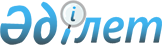 Об утверждении правил оказания платных услуг субъектами здравоохранения и типовой формы договора по предоставлению платных медицинских услуг (помощи)Приказ Министра здравоохранения Республики Казахстан от 29 октября 2020 года № ҚР ДСМ-170/2020. Зарегистрирован в Министерстве юстиции Республики Казахстан 30 октября 2020 года № 21559.       В соответствии с подпунктом 59) статьи 7 и пунктом 8 статьи 202 Кодекса Республики Казахстан "О здоровье народа и системе здравоохранения" ПРИКАЗЫВАЮ:      Сноска. Преамбула - в редакции приказа Министра здравоохранения РК от 05.05.2022 № ҚР ДСМ-42 (вводится в действие с 01.07.2022).
       1. Утвердить:        1) правила оказания платных услуг субъектами здравоохранения согласно приложению 1 к настоящему приказу;        2) типовую форму договора по предоставлению платных медицинских услуг (помощи) согласно приложению 2 к настоящему приказу.        2. Признать утратившими силу:         1) приказ Министра здравоохранения и социального развития Республики Казахстан от 30 апреля 2015 года № 304 "Об утверждении Правил и условий оказания платных услуг в организациях здравоохранения" (зарегистрирован в Реестре государственной регистрации нормативных правовых актов за № 11341, опубликован 24 июня 2015 года в Информационно-правовой системе "Әділет");        2) приказ Министра здравоохранения Республики Казахстан от 2 мая 2019 года № ҚР ДСМ-60 "О внесении изменений в приказ Министра здравоохранения и социального развития Республики Казахстан от 30 апреля 2015 года № 304 "Об утверждении Правил и условий оказания платных услуг в организациях здравоохранения" (зарегистрирован в Реестре государственной регистрации нормативных правовых актов за № 18643, опубликован 15 мая 2019 года в Эталонном контрольном банке нормативных правовых актов Республики Казахстан).      3. Бюджетному департаменту Министерства здравоохранения Республики Казахстан обеспечить:      1) государственную регистрацию настоящего приказа в Министерстве юстиции Республики Казахстан;      2) размещение настоящего приказа на интернет–ресурсе Министерства здравоохранения Республики Казахстан;       3) в течение десяти рабочих дней после государственной регистрации настоящего приказа в Министерстве юстиции Республики Казахстан представление в Юридический департамент Министерства здравоохранения Республики Казахстан сведений об исполнении мероприятий, предусмотренных подпунктами 1), 2) настоящего пункта.        4. Контроль за исполнением настоящего приказа возложить на ответственного секретаря Министерства здравоохранения Республики Казахстан Нусупову А.Б.        5. Настоящий приказ вводится в действие по истечении десяти календарных дней после дня его первого официального опубликования.  Правила оказания платных услуг субъектами здравоохранения       Сноска. Правила - в редакции приказа Министра здравоохранения РК от 05.05.2022 № ҚР ДСМ-42 (вводится в действие с 01.07.2022). Глава 1. Общие положения       1. Настоящие Правила оказания платных услуг субъектами здравоохранения (далее – Правила) разработаны в соответствии с пунктом 8 статьи 202 Кодекса Республики Казахстан "О здоровье народа и системе здравоохранения" (далее – Кодекс) и определяют порядок и условия оказания платных услуг субъектами здравоохранения в Республике Казахстан.      2. Платные услуги оказываются физическим лицам, в том числе содержащимся в следственных изоляторах и учреждениях уголовно-исполнительной (пенитенциарной) системы, являющимися потребителями медицинских услуг (далее – пациенты).      Источниками формирования платных медицинских услуг являются собственные средства граждан, средства добровольного медицинского страхования, средства работодателей и иные источники, не запрещенные законодательством Республики Казахстан.      3. В настоящих Правилах используются следующие понятия:      1) уполномоченный орган в области здравоохранения – центральный исполнительный орган, осуществляющий руководство и межотраслевую координацию в области охраны здоровья граждан Республики Казахстан, медицинской и фармацевтической науки, медицинского и фармацевтического образования, санитарно-эпидемиологического благополучия населения, обращения лекарственных средств и медицинских изделий, качества оказания медицинских услуг (помощи);      2) лекарственный формуляр организации здравоохранения – перечень лекарственных средств для оказания медицинской помощи в рамках гарантированного объема бесплатной медицинской помощи и (или) в системе обязательного социального медицинского страхования, сформированный на основе Казахстанского национального лекарственного формуляра и утвержденный руководителем организации здравоохранения в порядке, определяемом уполномоченным органом;      3) обязательное социальное медицинское страхование – комплекс правовых, экономических и организационных мер по оказанию медицинской помощи потребителям медицинских услуг за счет активов фонда социального медицинского страхования;      4) гарантированный объем бесплатной медицинской помощи – объем медицинской помощи, предоставляемой за счет бюджетных средств. Глава 2. Порядок оказания платных услуг      4. Медицинская помощь, предоставляемая на платной основе (платные медицинские услуги), оказывается субъектами здравоохранения в соответствии со стандартами на договорной основе.      5. Виды платных услуг и прейскурант цен на них доводятся до сведения населения через наглядную информацию в местах доступных для всеобщего обозрения, в том числе на интернет-ресурсах, субъектами здравоохранения, где указаны:      1) ссылки на правовые акты, регламентирующие право организации здравоохранения на оказание платных услуг;      2) сведения о лицензии на осуществление медицинской деятельности и приложениях к ней (номер и дата выдачи, перечень подвидов лицензируемого вида деятельности, полное наименование лицензиара);      3) перечень платных услуг с указанием стоимости, сведения об условиях и порядке их оплаты;      4) перечень гарантированного объема бесплатной медицинской помощи и (или) перечень медицинской помощи в системе обязательного социального медицинского страхования;      5) сведения о медицинских работниках, участвующих в предоставлении платных медицинских услуг, об уровне их профессионального образования и квалификации;      6) сведения о льготах при предоставлении платных услуг для отдельных категорий граждан;      7) режим работы субъектов здравоохранения, график работы медицинских работников, участвующих в предоставлении медицинской помощи в рамках гарантированного объема бесплатной медицинской помощи и (или) в системе обязательного социального медицинского страхования, платных услуг;      8) адреса и телефоны уполномоченного органа, местного органа государственного управления здравоохранения области, города республиканского значения и столицы, территориальных подразделений государственного органа в сфере оказания медицинских услуг (помощи), территориальных подразделений государственного органа в сфере обращения лекарственных средств и медицинских изделий.      6. Платные услуги предоставляются пациентам в следующих случаях:      1) оказании медицинской помощи по их инициативе, в том числе без направления специалистов первичного и вторичного уровней;      2) оказании медицинской помощи сверх гарантированного объема бесплатной медицинской помощи и (или) в системе обязательного социального медицинского страхования;      3) лечении лекарственными средствами, не включенными в лекарственный формуляр организации здравоохранения;      4) проведении медицинских исследований, не входящих в перечень гарантированного объема бесплатной медицинской помощи и (или) перечень медицинской помощи в системе обязательного социального медицинского страхования, и (или) без медицинских показаний;      5) восстановительном лечении и медицинской реабилитации, оказываемой в санаторно-курортных организациях сверх гарантированного объема бесплатной медицинской помощи и (или) в системе обязательного социального медицинского страхования, за исключением лиц, содержащихся в следственных изоляторах и учреждениях уголовно-исполнительной (пенитенциарной) системы;      6) медико-генетических исследованиях без медицинских показаний;      7) медицинском обследовании, не предусмотренном гарантированным объемом бесплатной медицинской помощи и сверх объема обязательного социального медицинского страхования;      8) оказании медицинской помощи по договору, в том числе по добровольному медицинскому страхованию за исключением лиц, содержащихся в следственных изоляторах и учреждениях уголовно-исполнительной (пенитенциарной) системы;       9) оказании медицинской помощи иностранцам и лицам без гражданства, за исключением случаев, предусмотренных пунктами 1 и 2 статьи 83 Кодекса.      7. Платные медицинские услуги оказываются на основании типовой формы договора по предоставлению платных медицинских услуг (помощи).      Договор заключается в порядке, определенном гражданским законодательством Республики Казахстан.      8. В случае, если при предоставлении платных медицинских услуг потребуется оказание экстренной медицинской помощи пациенту при внезапных острых заболеваниях, состояниях, обострениях хронических заболеваний, требующих безотлагательного медицинского вмешательства для предотвращения существенного вреда здоровью и (или) устранения угрозы жизни, такая медицинская помощь предоставляется без взимания платы, а при отсутствии необходимых медицинских потребностей, в том числе несоответствие профиля данного субъекта государственной лицензии, то данный субъект, за счет собственных средств организовывает доступ пациента в соответствующую организацию здравоохранения, включая транспортировку пациента.      9. Госпитализация пациентов на платной основе осуществляется в платные отделения (палаты) организации здравоохранения, за исключением лиц, содержащихся в следственных изоляторах и учреждениях уголовно-исполнительной (пенитенциарной) системы.       10. При оказании платных услуг субъекты здравоохранения осуществляют ведение первичной учетной и отчетной документации в медицинских информационных системах здравоохранения по формам, утвержденным приказом Министра здравоохранения Республики Казахстан от 22 декабря 2020 года № ҚР ДСМ-313/2020 "Об утверждении форм отчетной документации в области здравоохранения" (Зарегистрирован в Реестре государственной регистрации нормативных правовых актов под № 21879) и приказом исполняющего обязанности Министра здравоохранения Республики Казахстан от 30 октября 2020 года № ҚР ДСМ-175/2020 "Об утверждении форм учетной документации в области здравоохранения" (Зарегистрирован в Реестре государственной регистрации нормативных правовых актов под № 21579) (далее – приказы № ҚР ДСМ-313/2020 и (или) № ҚР ДСМ-175/2020).       Каждый случай оказания платной услуги пациентам, находящихся на лечении в рамках гарантированного объема бесплатной медицинской помощи и (или) в системе обязательного социального медицинского страхования, включая приобретение лекарственных средств, не включенных в лекарственный формуляр организации здравоохранения, а также незарегистрированных в Республике Казахстан в соответствии со статьей 251 Кодекса, отражается с обоснованием в учетной медицинской документации по форме, утвержденной в соответствии с приказами № ҚР ДСМ-313/2020 и (или) № ҚР ДСМ-175/2020.      Субъекты здравоохранения обеспечивают своевременное и достоверное заполнение учетных форм согласно коду Международной статистической классификации болезней и проблем, связанных со здоровьем 9 пересмотра (далее – МКБ-9), Международной статистической классификации болезней и проблем, связанных со здоровьем 10 пересмотра (далее – МКБ-10).      11. Пациентам субъекты здравоохранения предоставляют:       1) выписной эпикриз - в соответствии с приказом № ҚР ДСМ-175/2020;      2) информацию о перечне оказанных платных услуг с указанием количества и стоимости услуг.       Сноска. Типовая форма - в редакции приказа Министра здравоохранения РК от 05.05.2022 № ҚР ДСМ-42 (вводится в действие с 01.07.2022). Типовая форма договора по предоставлению платных медицинских услуг (помощи)      ______________________ "___"_________ ___г.(Местонахождение)_________________________________________________________________________,(Фамилия, имя, отчество (при его наличии), ИИН, данные документов,удостоверяющих личность пациента) именуемый(ая) в дальнейшем Заказчик,с одной стороны и _________________________________________________________(полное наименование организации здравоохранения, БИН) именуемый(ая)в дальнейшем Поставщик, в лице ____________________________________________(должность, фамилия, имя, отчество (при его наличии) уполномоченного лица)действующего на основании_________________________________________________(Устава, Положения) с другой стороны, заключили настоящий договор(далее – Договор) о нижеследующем: 1. Предмет Договора      1. Поставщик оказывает платные медицинские услуги (помощи) согласно приложению ___ к настоящему Договору с ____________ по _____________года на сумму ___(____________) тенге в срок с____ по _____(прописью).      2. Заказчик либо его представитель по доверенности, в том числе представитель по доверенности лиц, находящихся в местах лишения свободы, удостоверенные начальниками мест лишения свободы, представитель по доверенности лиц, находящихся в следственных изоляторах, удостоверенные начальниками следственных изоляторов осуществляет оплату Поставщику за оказанные медицинские услуги (помощи), в порядке и сроки, указанные в настоящем Договоре. 2. Порядок оплаты      3. Заказчик либо его представитель по доверенности, в том числе представитель по доверенности лиц, находящихся в местах лишения свободы, удостоверенные начальниками мест лишения свободы, представитель по доверенности лиц, находящихся в следственных изоляторах, удостоверенные начальниками следственных изоляторов осуществляет оплату медицинских услуг (помощи) Поставщика по фактически оказанной медицинской услуге (помощи), согласно счету, представленному Поставщиком.      4. Заказчиком либо его представителем по доверенности, в том числе представителем по доверенности лиц, находящихся в местах лишения свободы, удостоверенные начальниками мест лишения свободы, представителем по доверенности лиц, находящихся в следственных изоляторах, удостоверенные начальниками следственных изоляторов допускается авансирование Поставщика в размере не более восьмидесяти процентов от общей суммы Договора в момент заключения Договора, выплата оставшейся суммы – по предоставлению счета, в момент завершения оказания услуги.      5. В случае, если при предоставлении платных медицинских услуг (помощи) потребуется предоставление на возмездной основе дополнительных медицинских услуг (помощи), не предусмотренных договором, Поставщик с согласия Заказчика либо его представителя по доверенности, в том числе представителя по доверенности лиц, находящихся в местах лишения свободы, удостоверенные начальниками мест лишения свободы, представителя по доверенности лиц, находящихся в следственных изоляторах, удостоверенные начальниками следственных изоляторов производит корректировку суммы договора с учетом фактически оказанного объема медицинской услуги (помощи).      Дополнительная сумма и способ ее оплаты согласовываются с Заказчиком либо его представителем по доверенности, в том числе представителем по доверенности лиц, находящихся в местах лишения свободы, удостоверенные начальниками мест лишения свободы, представителем по доверенности лиц, находящихся в следственных изоляторах, удостоверенные начальниками следственных изоляторов и оформляются в виде дополнительного соглашения к договору.      6. Поставщик выдает Заказчику либо его представителю по доверенности, в том числе представителю по доверенности лиц, находящихся в местах лишения свободы, удостоверенные начальниками мест лишения свободы, представителю по доверенности лиц, находящихся в следственных изоляторах, удостоверенные начальниками следственных изоляторов документ подтверждающий факт оплаты, в соответствии с налогом законодательством Республики Казахстан.      7. В случае досрочного прекращения услуги субъектом здравоохранения Поставщик выплачивает Заказчику либо его представителю по доверенности, в том числе представителю по доверенности лиц, находящихся в местах лишения свободы, удостоверенные начальниками мест лишения свободы, представителю по доверенности лиц, находящихся в следственных изоляторах, удостоверенные начальниками следственных изоляторов разницу между оплаченной суммой и фактически оказанной медицинской услуги (помощи), за исключением случаев нарушения условий Договора Заказчиком. 3. Обязанности сторон      8. Поставщик обязан:      обеспечить оказание медицинских услуг (помощи) в соответствии с клиническими протоколами диагностики и лечения заболеваний, (при отсутствии клинических протоколов по данным нозологиям – в соответствии с общепринятыми подходами и базой доказательной медицины по медицинским показаниям);      принять все меры для обеспечения максимального уровня удовлетворенности Заказчика результатами оказания медицинских услуг (помощи);       обеспечить предоставление медицинской услуги (помощи) без взимания платы в случае, если при предоставлении платных медицинских услуг потребуется предоставление дополнительных медицинских услуг по экстренным показаниям для устранения угрозы жизни пациента при внезапных острых заболеваниях, состояниях, обострениях, хронических заболеваниях в соответствии с Кодексом;      в случае отсутствия условий для оказания медицинской услуги (помощи) в рамках заключенного Договора, организовать и оплатить оказание этой услуги в другой организации здравоохранения;       предоставлять Заказчику либо его представителю по доверенности, в том числе представителю по доверенности лиц, находящихся в местах лишения свободы, удостоверенные начальниками мест лишения свободы, представителю по доверенности лиц, находящихся в следственных изоляторах, удостоверенные начальниками следственных изоляторов счет-фактуру согласно статье 412 Налогового кодекса Республики Казахстан, с указанием видов и объема оказанных медицинских услуг (помощи), в установленные сроки;      9. Заказчик обязан:      соблюдать правила, установленные Поставщиком, определяющие порядок и режим работы;      соблюдать законодательство Республики Казахстан при получении медицинской услуги (помощи) по Договору;      информировать Поставщика об отказе в получении медицинской услуги (помощи) или части медицинской услуги (помощи) за один и более дня до наступления даты оказания медицинской услуги (помощи), установленной Договором;      производить оплату Поставщику, за оказанные медицинские услуги (помощи), согласно указанным срокам в Договоре. 4. Права сторон      10. Заказчик имеет право:      выбора лечащего врача из числа врачей, оказывающих платные медицинские услуги (помощи);       на осуществление экспертизы качества проведенного лечения и обоснованности врачебных назначений согласно приказу Министра здравоохранения Республики Казахстан от 3 декабря 2020 года № ҚР ДСМ-230/2020 "Об утверждении правил организации и проведения внутренней и внешней экспертиз качества медицинских услуг (помощи)" (зарегистрирован в Реестре государственной регистрации нормативных правовых актов под № 21727).      11. Поставщик имеет право на досрочное прекращение лечения в случае нарушения Заказчиком правил, установленные настоящим Договором. 5. Ответственность сторон      12. Поставщик несет ответственность за допущенные случаи нарушения по оказанию платных медицинских услуг:      1) оказание медицинских услуг ненадлежащего объема и качества;       2) взимание платы с Заказчика за услуги, входящие в гарантированный объем бесплатной медицинской помощи и (или) в систему обязательного социального медицинского страхования, в соответствии с пунктом 2 статьи 424 Кодекса Республики Казахстан "Об административных правонарушениях";      3) взимание двойной платы за оказание одной и той же медицинской услуги (за счет средств Заказчика и бюджетных средств).      13. В случае неисполнения или ненадлежащего исполнения обязательств, предусмотренных настоящим Договором, стороны несут ответственность в соответствии с законами Республики Казахстан.      14. Заказчик несет ответственность за несвоевременное возмещение затрат Поставщику за фактически оказанные медицинские услуги (помощи).      15. В случае невыполнения или ненадлежащего выполнения Сторонами своих обязательств в рамках настоящего Договора все споры и разногласия разрешаются в соответствии с действующим гражданским законодательством Республики Казахстан.      16. В случае нарушения пунктов 2, 3 Договора на оказание медицинской услуги (помощи) со стороны Заказчика Поставщиком удерживается неустойка в размере ____ % от суммы Договора за каждый день просрочки. 6. Форс-мажор      17. Стороны не несут ответственность за неисполнение условий Договора, если оно явилось результатом форс-мажорных обстоятельств.      18. Поставщик не несет ответственность за выплату неустоек или расторжение Договора в силу неисполнения его условий, если задержка с исполнением Договора является результатом форс-мажорных обстоятельств.      19. Для целей договора "форс-мажор" означает событие, неподвластное контролю Сторон, и имеющее непредвиденный характер. Такие события могут включат, но не исключительно: военные действия, природные или стихийные бедствия и другие.      20. При возникновении форс-мажорных обстоятельств Поставщик должен незамедлительно в течении одного и более рабочих дней направить Заказчику либо его представителю по доверенности, в том числе представителю по доверенности лиц, находящихся в местах лишения свободы, удостоверенные начальниками мест лишения свободы, представителю по доверенности лиц, находящихся в следственных изоляторах, удостоверенные начальниками следственных изоляторов письменное уведомление о таких обстоятельствах и их причинах.      Если от Заказчика либо его представителя по доверенности, в том числе представителя по доверенности лиц, находящихся в местах лишения свободы, удостоверенные начальниками мест лишения свободы, представителя по доверенности лиц, находящихся в следственных изоляторах, удостоверенные начальниками следственных изоляторов не поступает иных письменных инструкций, Поставщик продолжает выполнять свои обязательства по Договору, насколько это целесообразно, и ведет поиск альтернативных способов выполнения Договора, не зависящих от форс-мажорных обстоятельств. 7. Изменение и расторжение Договора      21. Условия настоящего Договора могут быть изменены и дополнены по письменному соглашению сторон.      22. О намерении досрочного расторжения Договора стороны обязаны уведомить друг друга в течении трех и более рабочих дней.      23. Расторжение настоящего Договора допускается по соглашению Сторон или по решению суда по основаниям, предусмотренным гражданским законодательством Республики Казахстан. 8. Заключительные положения      24. Ни одна из сторон не имеет право передавать свои обязательства по настоящему Договору третьей стороне без письменного согласия сторон.      25. Настоящий Договор вступает в силу со дня подписания его сторонами и действует до момента исполнения всех обязательств сторон по настоящему Договору, за исключением досрочного прекращения Договора.      26. Настоящий Договор составлен в двух экземплярах, имеющих одинаковую юридическую силу, один экземпляр находится у Заказчика либо его представителя по доверенности, в том числе представителя по доверенности лиц, находящихся в местах лишения свободы, удостоверенные начальниками мест лишения свободы, представителя по доверенности лиц, находящихся в следственных изоляторах, удостоверенные начальниками следственных изоляторов, другой – у Поставщика.      Договор может заключаться в бумажном и электронном виде в соответствии с гражданским законодательством Республики Казахстан.      27. Все спорные вопросы между Заказчиком и Поставщиком, связанные с исполнением условий настоящего Договора, разрешаются в соответствии с гражданским законодательством Республики Казахстан.      28. Во всем, что не предусмотрено настоящим Договором, Стороны руководствуются гражданским законодательством Республики Казахстан. 9. Адреса и реквизиты Сторон:      Поставщик: Заказчик:      _________________ _______________© 2012. РГП на ПХВ «Институт законодательства и правовой информации Республики Казахстан» Министерства юстиции Республики Казахстан      Министр здравоохранения       Республики Казахстан      Министр здравоохранения       Республики КазахстанА. Цой     Приложение 1 к приказу
Министра здравоохранения
Республики Казахстан
от 29 октября 2020 года
№ ҚР ДСМ-170/2020Приложение 1 к приказу
Министра здравоохранения
Республики Казахстан
от 29 октября 2020 года
№ ҚР ДСМ-170/2020Приложение 2 к приказу
Министра здравоохранения
Республики Казахстан
от 29 октября 2020 года
№ ҚР ДСМ-170/2020